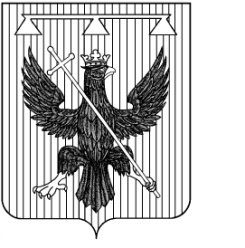 Администрация муниципального образованияЮжно-Одоевское  Одоевского района ПОСТАНОВЛЕНИЕот  03.04.2019                                п. Стрелецкий                                     №  23Приложение № 1к постановлению администрациимуниципального образованияЮжно-ОдоевскоеОдоевского районаот  _____________  №  ________Перечень предприятий, организаций и учреждений, привлеченных  к уборке, благоустройству и озеленению  территорий муниципального образования Южно-Одоевское Одоевского района в период проведения Месячника по благоустройству и санитарной очисткеПримечание: территория вокруг считается на расстоянии не менее 20 м от границы участка по периметру или до середины расстояния между соседними участками.О проведении Месячника по благоустройству и санитарной очистке территории муниципального образования Южно-Одоевское Одоевского районаО проведении Месячника по благоустройству и санитарной очистке территории муниципального образования Южно-Одоевское Одоевского районаО проведении Месячника по благоустройству и санитарной очистке территории муниципального образования Южно-Одоевское Одоевского района        В соответствии с Правилами благоустройства территории  муниципального образования Южно-Одоевское Одоевского района, утвержденными решением собрания депутатов муниципального образования Южно-Одоевское Одоевского района от 29.06.2012 № 34-178 , в целях повышения уровня благоустройства и санитарного состояния, улучшения экологической обстановки на территории муниципального образования Южно-Одоевское Одоевского района ПОСТАНОВЛЯЕТ:1. Провести на территории муниципального образования Южно-Одоевское Одоевского района с 8 апреля по 8 мая 2019 года Месячник по благоустройству и санитарной очистке территории муниципального образования Южно-Одоевское Одоевского района.2. Рекомендовать:а) руководителям предприятий и организаций всех форм собственности, индивидуальным предпринимателям, объекты которых расположены на территории муниципального образования Южно-Одоевское Одоевского района, привести в порядок закрепленные территории, очистить их от мусора, привести в надлежащий вид уличные фасады зданий, установить урны и зданий, учреждений, торговых павильонов.б) владельцам, нанимателям  жилых домов и квартир, расположенных на территории  муниципального образования Южно-Одоевское Одоевского района, привести в порядок прилегающие к домовладениям территории, очтстить их от мусора и растительности.3. Контроль за выполнением настоящего постановления оставляю за собой.        В соответствии с Правилами благоустройства территории  муниципального образования Южно-Одоевское Одоевского района, утвержденными решением собрания депутатов муниципального образования Южно-Одоевское Одоевского района от 29.06.2012 № 34-178 , в целях повышения уровня благоустройства и санитарного состояния, улучшения экологической обстановки на территории муниципального образования Южно-Одоевское Одоевского района ПОСТАНОВЛЯЕТ:1. Провести на территории муниципального образования Южно-Одоевское Одоевского района с 8 апреля по 8 мая 2019 года Месячник по благоустройству и санитарной очистке территории муниципального образования Южно-Одоевское Одоевского района.2. Рекомендовать:а) руководителям предприятий и организаций всех форм собственности, индивидуальным предпринимателям, объекты которых расположены на территории муниципального образования Южно-Одоевское Одоевского района, привести в порядок закрепленные территории, очистить их от мусора, привести в надлежащий вид уличные фасады зданий, установить урны и зданий, учреждений, торговых павильонов.б) владельцам, нанимателям  жилых домов и квартир, расположенных на территории  муниципального образования Южно-Одоевское Одоевского района, привести в порядок прилегающие к домовладениям территории, очтстить их от мусора и растительности.3. Контроль за выполнением настоящего постановления оставляю за собой.Глава администрации муниципального образования
Южно-Одоевское 
Одоевского районаГлава администрации муниципального образования
Южно-Одоевское 
Одоевского районаИ.А. Думчев№ п/пНаименование учреждений, организаций и предприятийЗакрепленные территории1СПК « Стрелецкий»Прилегающая территория административного здания и объектов находящихся в собственности2МКОУ «Стрелецкая ООШ»Прилегающая территория, вокруг котельной, территория возле обелиска3Дошкольная группа МКОУ» Стрелецкая ООШ»Прилегающая территории, дорога до дома быта4МКУК «Стрелецкий КДЦ»Прилегающая территория, детская площадка, вокруг котельной5ИП «Кузьмин»Прилегающая территория, от середины проезда под аркой до автодороги Арсеньево-Одоев6ИП «Бузыка»Прилегающая территория, газон перед магазиномООО «Офисный центр»Прилегающая территория вдоль бетонной ограды до автодороги Одоев-Белев-Сомово7Комплекс МКОУ «Сомовская ООШ» - дошкольная группаПрилегающая территория, территория возле обелиска8Магазин РАЙПОПрилегающая территория (включая недостроенное здание)9ИП «Акимов»Прилегающая территория10Сомовский ДКПрилегающая территория11Пожарная часть № 116Прилегающая территория от дороги при въезде на территорию ООО «Офисный центр» до средней линии дома № 2 по ул. Комсомольская и до дороги ул. Комсомольская12Дом интернатПрилегающая территория, территория возле обелиска13Магазин ПотаповПрилегающая территория, площадка возле общежития14Почта с. ПетровскоеПрилегающая территория15ЗАО «Петровское»Прилегающая территория вокруг объектов находящихся в собственности